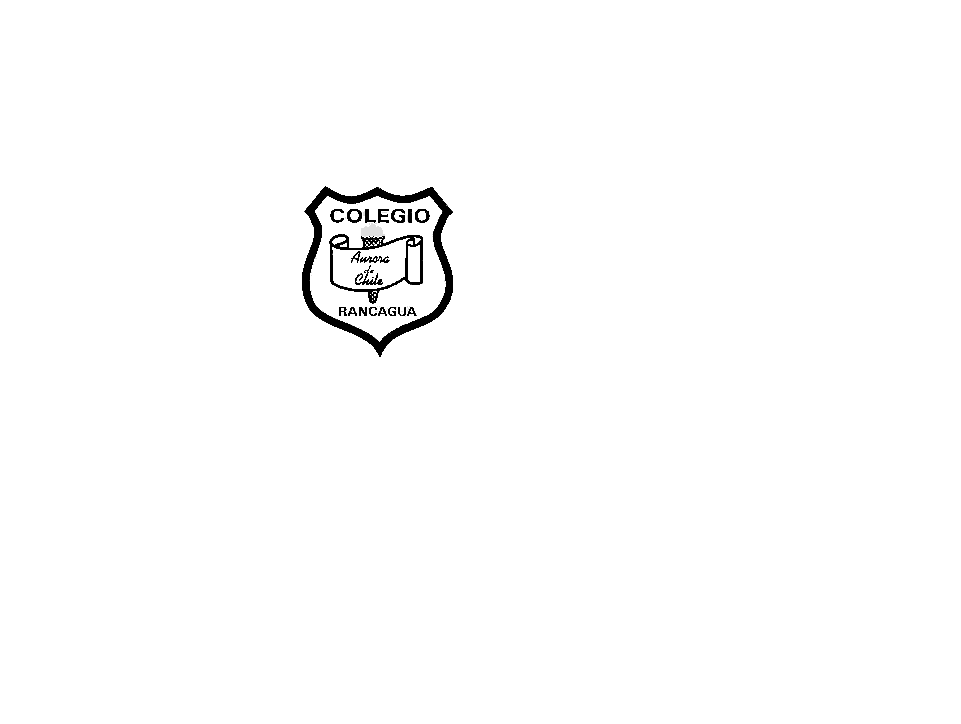 GUÍA 1 DE COMPUTACIÓN 3° AÑOSNombre:________________________________________		Curso: 3° ____Fecha:___/___/______   		 Objetivos de aprendizaje: Duplicar dibujos utilizando la opción copiar y pegar.Invertir parte o todo el dibujo.Agregar elementos para crear un cuadro completo.Aplicar color al dibujoInsertar dibujos en Word.Escribir en Word,1.- DIBUJO 1: Abre el programa PAINT y elabora el presente dibujo, duplica el niño e invierte uno de ellos para que queden cara a cara. Agrega por los menos tres elementos. Finalmente aplica color si pintar los bordes del dibujo. 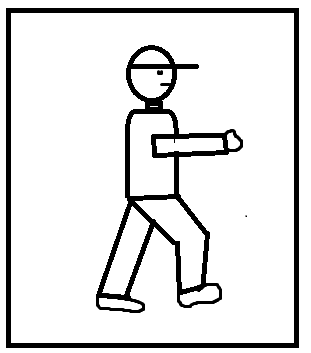 DIBUJO 2:1.- PAINT: Elabora el presente dibujo, duplica dos veces el personaje. Aplica color sin pintar los bordes del dibujo.2.- WORD: Escribe la siguiente oración en Word. Tamaño 18. Traspasa el dibujo de Paint A Word.Estos personajes muy lindos. Se parecen a los helados.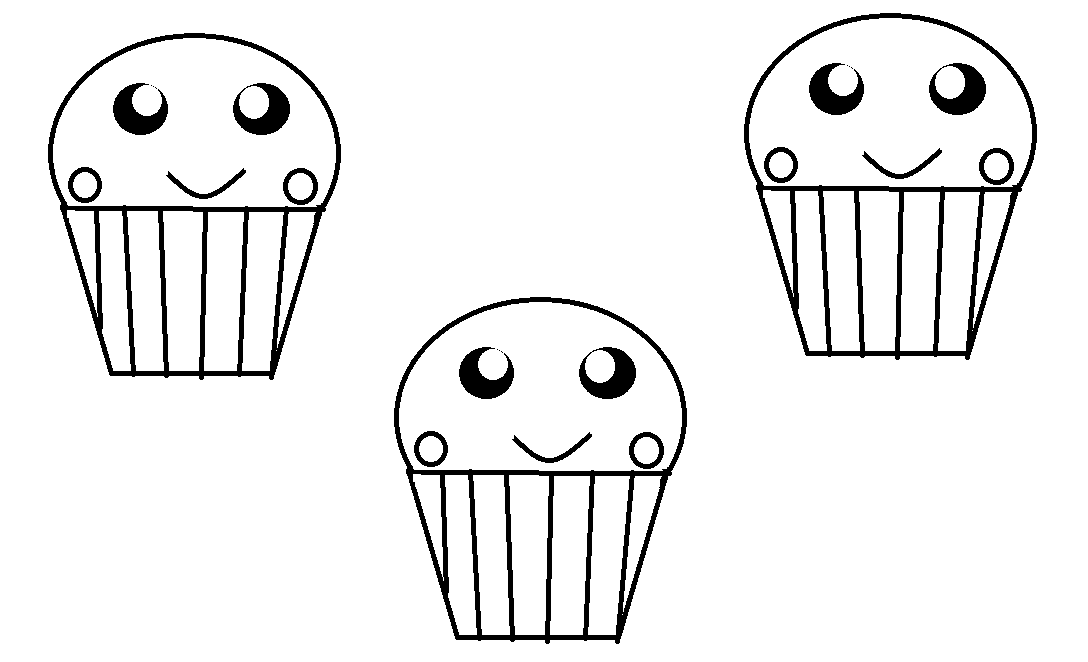 Guarda el trabajo en tu computador.Indicador para verificar si lo lograsteLo tengo 1.-Personaje 2.- Duplicar 3.- Invertir dibujo 4.- 3 elementos nuevos 5.- Pintar el cuadro Indicador para verificar si lo lograsteLo tengo Personajes 2.- Duplicar 3.- Pintar el cuadro 4.- Escribir la oración en Word. 5.- Traspasar dibujo a Word. 